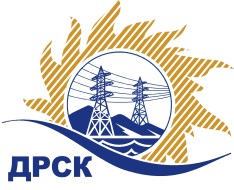 Акционерное Общество«Дальневосточная распределительная сетевая  компания»(АО «ДРСК»)Протокол заседания комиссии по вскрытию конвертов, поступивших на закрытый запрос ценг. БлаговещенскСПОСОБ И ПРЕДМЕТ ЗАКУПКИ: закрытый запрос цен  на право заключения Договора на выполнение работ: Выполнение мероприятий по технологическому присоединению заявителей к электрическим сетям напряжением до 20 кВ на территории филиала «Приморские ЭС»лот 11 «Мероприятия по технологическому присоединению заявителей к электрическим сетям напряжением до 20 кВ на территории филиала «Приморские ЭС» (Приморский край, Надеждинский р-он, п.Шмидтовка)» (закупка 2067) ПРИСУТСТВОВАЛИ: Два члена постоянно действующей Закупочной комиссии АО «ДРСК» 2 уровня  и секретарь комиссииОТМЕТИЛИ:В адрес Организатора закупки поступило 3 (три) заявки на участие в закупке, конверты с которыми были размещены в электронном виде на Торговой площадке Системы www.b2b-energo.ru. Вскрытие конвертов было осуществлено в электронном сейфе Организатора закрытого запроса цен на Торговой площадке Системы www.b2b-energo.ru автоматически.Дата и время начала процедуры вскрытия конвертов с заявками на участие в закупке: 07:36 14.12.2015  (время московское). Сделано 17 ставок. Место проведения процедуры вскрытия конвертов с заявками участников: Торговая площадка Системы www.b2b-energo.ruВ конвертах обнаружены заявки следующих участников закрытого запроса цен:Решили:Утвердить протокол заседания закупочной комиссии по вскрытию конвертов, поступивших на закрытый запрос цен.Ответственный секретарь Закупочной комиссии 2 уровня АО «ДРСК»	               О.А. МоторинаИгнатова Т.А.397-307№ 685/УКС -В«14» декабря  2015 г.№Наименование участника и его адресЦена заявки на участие в закрытом запросе цен1АО «ВСЭСС» (Россия, г. Хабаровск, ул. Тихоокеанская, 165, 680042)Предложение, подано 11.12.2015 в 07:06
Цена: 3 699 000,00 руб. (цена без НДС)2ООО "РосГСК" (690035, Приморский край, г. Владивосток, ул. Калинина, д. 49 "А", офис 404)Предложение, подано 11.12.2015 в 06:45
Цена: 3 700 000,00 руб. (цена без НДС)3ООО "ДВ Энергосервис" (690074, Приморский край, г. Владивосток, ул. Снеговая, д. 42 "Д", оф. 4)Предложение, подано 11.12.2015 в 03:51
Цена: 3 813 610,00 руб. (цена без НДС)